University of AlabamaNoyce Scholars Program Summer InternshipJune 5-23, 2017Schedule of UA Noyce Year 1 Activities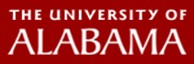 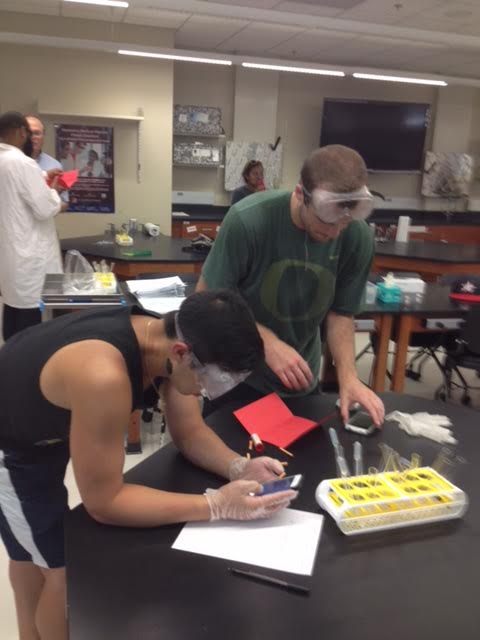 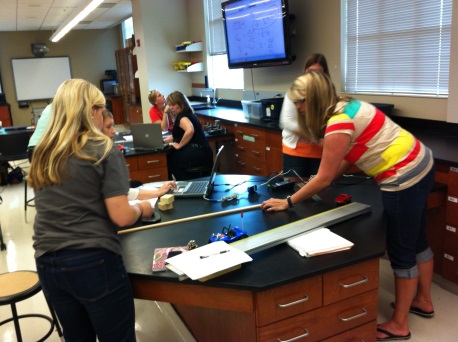 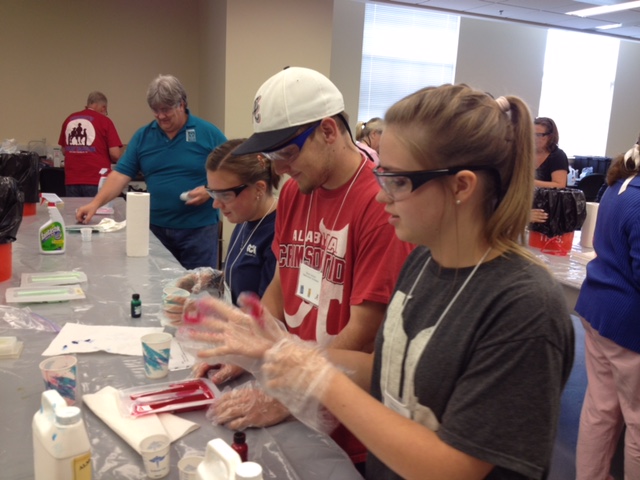 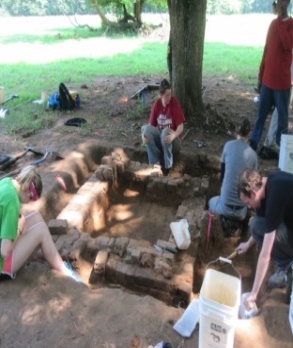 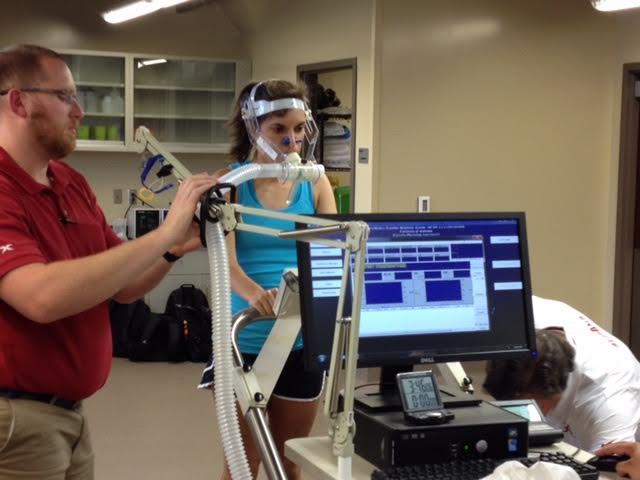 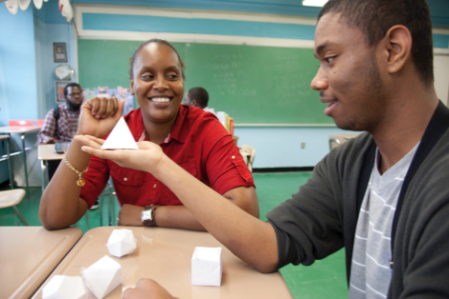 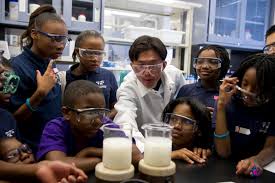 Facebook: http://www.facebook.com/UANoyce http://education.ua.edu/academics/ci/sci/	http://www.uanoyce.ua.edu/	---------------------------------------------------------------------------------------------------------------------This material is based on work supported by the National Science Foundation under Grant Number (DUE 1340069). Any opinions, findings, and conclusions or recommendations expressed in this material are those of the author(s) and do not necessarily reflect the views of the National Science Foundation.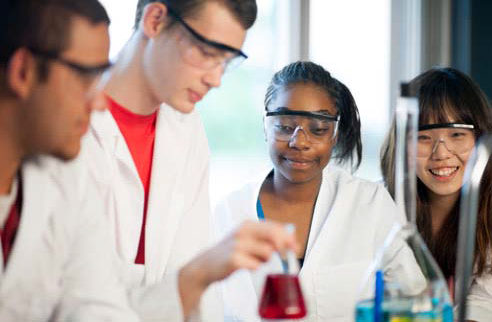 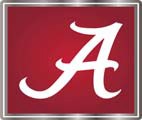 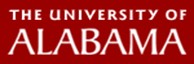 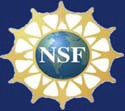 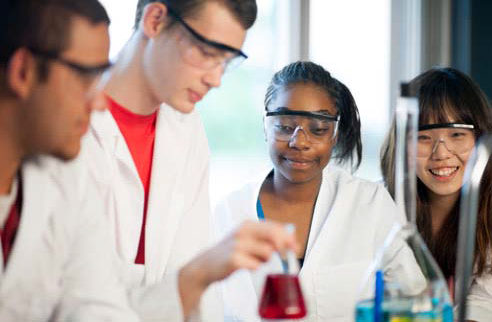 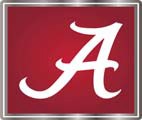 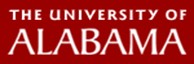 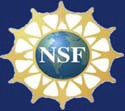 Co ntac ts for	Summer Interns h ipKrystal Flantroy Internship Coordinator kflantroy@crimson.ua.eduFor Further Information Contact:Dr. Dennis Sunal Science Education dwsunal@ua.eduUA Noyce Scholars Program and Summer Internship 2017Be a UA Noyce ScholarIf you are a chemistry, math or physics major and have a desire to make a difference, learn more about the UA Noyce Scholars Program. UA Noyce provides 1) paid summer internships for freshmen and sophomores, 2) scholarships for juniors and seniors of up to$16,000/year, and 3) graduate with teacher certification and a major in your field.Dr.K.H. Shaughnessy Chemistry kshaughn@as.ua.eduDr. J. Zelkowski Math Educationjzelkowski@ua.eduDr. J. W. Harrell Physics and Astronomy jwharrelljr@gmail.comDr. Jim Gleason Mathematics jgleason@as.ua.eduDescription of Internship ProgramThe University of Alabama (UA) Robert Noyce Summer Internship and Scholar- ship/Stipend Program funded by the Na- tional Science foundation, is designed to increase the number and diversity of grad- uating teachers certified in chemistry, physics, and mathematics, and teaching in Alabama. The internship will occur over 3 weeks, June 5-23, 2017, Monday thru Fri- day each week. Intern students who re- quire housing, will live on the UA campus and attend numerous activities related to chemistry, physics and mathematics. A weekly stipend of $450 (Total = $1350) will be given to cover living costs and time committed to the internship. Year 2 returnees will receive $1800 over 4 weeks. Selection will be made by the UA Noyce Scholar Intern selection committee. Completed applications must besubmitted by May 15, 2017 or until all positions are filled. So do apply soon.The summer internships are open to allU. S. citizens and permanent residents who are successful college majors in chemistry, physics or math and have a stated interest in exploring teaching in their target discipline. Examples of in- ternship experiences possible are: 1) orientation to ongoing UA research programs and labs in science, technology, engineering and math (STEM), 2) visiting and assisting in school exemplary STEM classrooms, 3) conducting an undergraduate research project, 4) participating in UA departmental STEM seminars as well as STEM education and certification seminars 5) participating in a short courses on using technology for collecting and analyzing lab data 6) exploring career potential and opportunities in STEM fields, and 7) developing model equations and printing their 3-D molecular representation. UA Noyce 3 Week Summer Internship Activity Highlights At-A-GlanceJune 5–9, 2017Week 1Monday, June 5 – 10:00 am – 8:00 pmCheck-in to Bryce Lawn dorm (4:30-6:30 Sunday or 8:30-9:30 Monday)Orientation *all Noyce Personnel, Teacher Mentors, and GRAs Overview of Noyce 2017 Summer Internship & Bama Cash Card *all Noyce Personnel, Teacher Mentors, and InternsPre-testing – Career & Interest in Science/MathTour of Engineering Quad Research VenuesAfternoon Orientation Meeting at Warrior River Manderson Landing *all Noyce Personnel, Teacher Mentors, and Interns (Canceled due to weather-rescheduled)Tuesday, June 6 – 9:00 am – 8:30 pmSTEM Teaching and the Noyce Scholarship Program *all Noyce Personnel, Teacher Mentors, and InternsSTEM, What is it?Alabama Course of Study for Science & Making Research PresentationsChemistry Lecture – Molecular GastronomyWednesday, June 7 – 9:00 am – 8:30 pm or laterTI-Nspire training – *Jeremy ZelkowskiAfternoon Exploration Day Orientation Meeting *all Noyce Personnel, Teacher Mentors, and InternsAfternoon Orientation Meeting at Warrior River Manderson Landing Personnel, Teacher Mentors, and InternsAstronomy Night at the UA Observatory (Alternate Date) – Sky Observing Activities  Thursday, June 8 – 8:00 am – 4:30 pmDrive to Tuscaloosa Career Technology Academy (High School) Engineering Lab- with Kris Strickland Career Orientation with Career CenterIntroduction to Coding Apps in Science and Math Friday, June 9– 9:00 am – 4:30 pmVideo Analysis - experimental data collection techniqueHS Exploration Day Preparation Activities –Review Alabama Course of Study – Science and Next Generation Science Standards for high school Exploration Day objectives in chemistry, mathematics and physics for activities on 6/12-16. Reflection Paper on what was learned during the weekJune 12-16, 2017Week 2—Math & Physics Majors Monday, June 12 – 8:30 am – 7:30 pmUsing ACOS to Develop Exploration Day LessonsDevelop Exploration Days Activities & Research Project   Assist in TCTA Short Course-Summer of Coding Tour of Moundville State Park, Museum followed with Internship Planning Meeting *all Noyce Personnel, Teacher Mentors, and InternsTuesday, June 13 – 8:30 am – 4:30 pmDevelop Exploration Days Activities & Research Project   Assist in TCTA Short Course-Summer of Coding Wednesday, June 14– 8:30 am – 5:00 pmDevelop HS Exploration Days Activities & Research Project   Assist in TCTA Short Course-Summer of Coding Thursday, June 15 – 8:30 am – 6:00 pmDevelop Exploration Days Activities & Research Project   Assist in TCTA Short Course-Summer of Coding Exploration Day Planning Meeting *all Noyce Personnel, Teacher Mentors, and InternsFriday, June 16 - 8:30 am – 4:30 pmDevelop Exploration Days Activities & Research Project    Guidelines for research presentations for Physics/Math studentsMath & Physics Majors—Geogebra Mini Course ActivitiesReflection Paper on what was learned during the week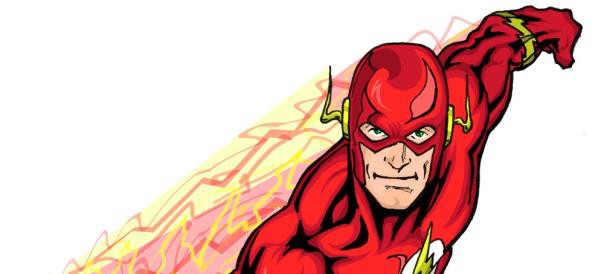 June 12 – 16, 2017Week 2—Chemistry MajorsMonday, June 12 – 8:00 – 8:30                                                                                ASM Materials Camp *Martin BakkerTour of Moundville State Park, Museum followed with Internship Planning MeetingTuesday, June 13 – 8:00 – 6:30ASM Materials Camp *Martin Bakker Using ACOS and ASM to HS Develop Exploration Day LessonsWednesday, June 14 – 8:00 – 6:30ASM Materials Camp *Martin BakkerDevelop HS Exploration Days Activities & Research Project   Thursday, June 15 – 8:00 – 6:30ASM Materials Camp *Martin BakkerExploration Day Planning Meeting *all Noyce Personnel, Teacher Mentors, and Interns – at SCPFriday, June 16– 8:00 – 5:00ASM Materials Camp *Martin Bakker - Final SessionReflection Paper on what was learned during the weekJune 19 – 23, 2017Week 3Monday, June 19 – 9:00 – 4:00                                                                                Set-Up & Preparation for Exploration Day3-D Printing Lab ProjectTuesday, June 20 – 9:00 – 4:00HS Exploration Days Lesson and Activities – Day 1Wednesday, June 21 – 9:00 – 5:00HS Exploration Days Lesson and Activities – Day 2Thursday, June 22– 8:00 – 5:00HS Exploration Days Lesson and Activities DebriefingWork on Project Presentations-- ASM & TCTA3-D Print Product pick-up - Printing of MoleculesCareer Orientation Activities—Career Center in FergusonWork on Project Presentations-- ASM & TCTAFriday, June 23– 8:00 – 4:30Post Tests & Focus GroupsCheck out of dorm STEM Teacher Panel Discussion—STEM Teaching as a Career *Noyce Interns, Noyce Program Personnel, Teacher Mentors, UA and Community College FacultyFirst Year Intern Undergraduate Research Presentations-- ASM & TCTA *Noyce Interns, Noyce Program Personnel, Teacher Mentors, UA and Community College FacultySummary, Debriefing Meeting, *Noyce Program Personnel, , Teacher Mentors, UA and Community College Faculty & Noyce InternsReflection Paper on what was learned during the week 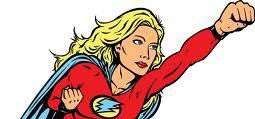 UA Noyce Scholars ProgramSummer InternshipJune 5-23, 2017Schedule of UA Noyce Year 1 Interns Daily Activity ScheduleMonday, June 5, 20178:30am-7:00pmTuesday, June 6, 2017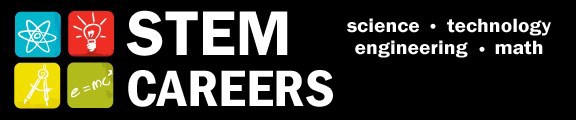 9:00am-8:30pm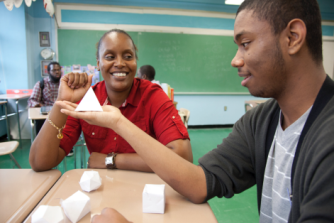 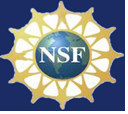 Wednesday, June 7, 20179:00am-5:15pm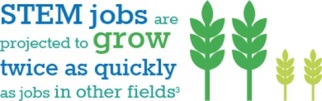 Thursday, June 8, 20178:00am-4:30pm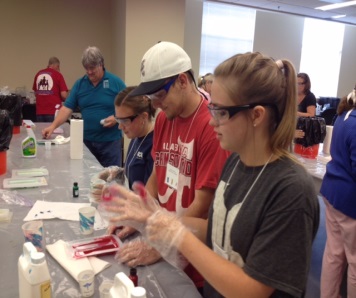 Friday, June 9, 20179:00am-4:30pmMonday, June 12, 2017 – Physics and Math Majors8:00am-8:00pm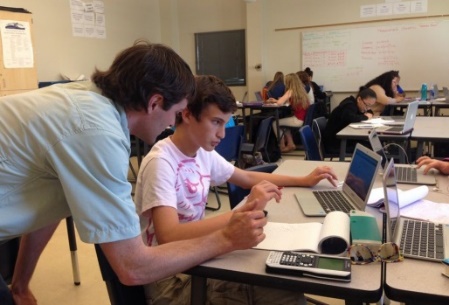 Monday, June 12, 2017- Chemistry Majors8:00am-8:00pmTuesday, June 13, 2017 – Physics and Math Majors8:00am-5:30pmTuesday, June 13, 2017- Chemistry Majors8:00am-6:00pmWednesday, June 14, 2017 – Physics and Math Majors8:00am-5:30pm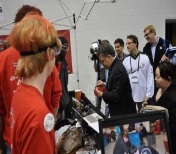 Wednesday, June 14, 2017 – Chemistry Majors8:00am-6:00pmThursday, June 15, 2017 – Physics and Math Majors8:00am-6:30pm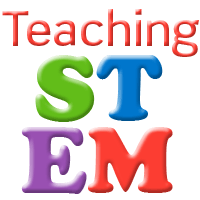 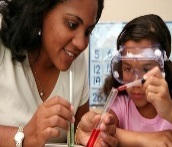 Thursday, June 15, 2017- Chemistry Majors8:00am-6:30pmFriday, June 16, 2017 – Physics and Math Majors9:00am-5:00pm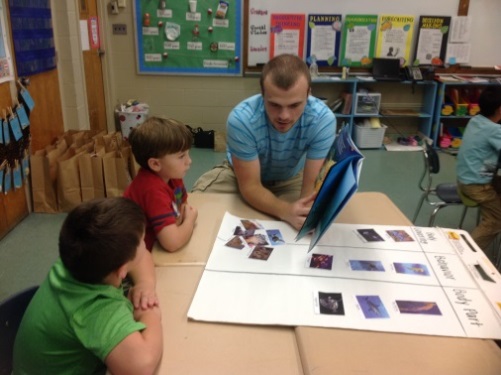 Friday, June 17, 2016- Chemistry Majors8:00am-5:00pmMonday, June 19, 20179:00am-4:30pm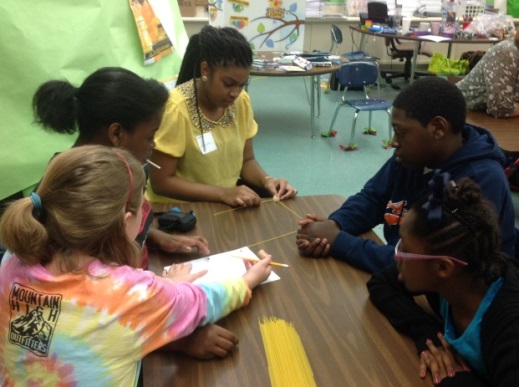 Tuesday, June 20, 20178:30am-4:30pm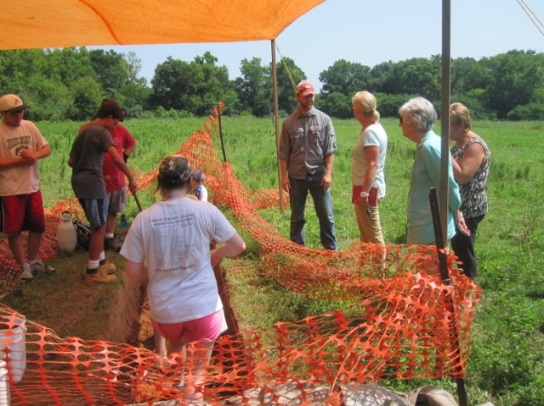 Wednesday, June 21, 2018:30am-4:30pm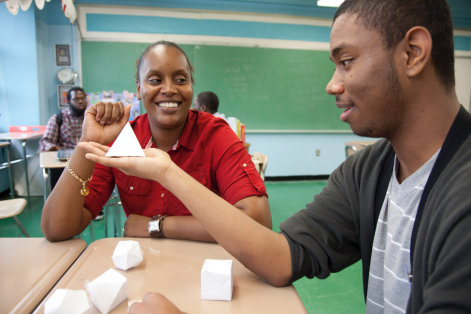 Thursday, June 22, 20179:00am-5:30pm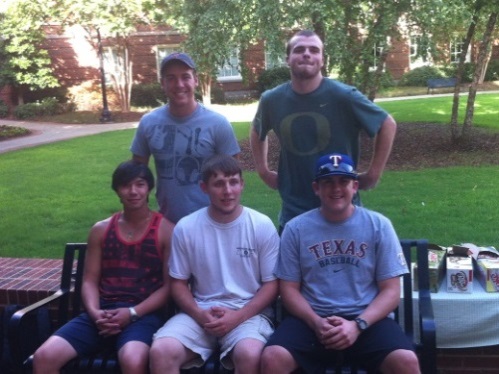 Friday, June 23, 20178:00am-4:00pmUA-NOYCE SCHOLARS PROGRAMPERSONNEL DIRECTORYNSF PROJECT: DUE 1340069 	The University of Alabama Noyce Scholars Program for Pre-service Teachers in Chemistry, Physics, and MathematicsNoyce Program PersonnelDennis W. SunalPI, NSF UA-Noyce Scholars Program ProjectDepartment of  Curriculum and Instruction205C Graves HallCollege of EducationUniversity of Alabama, Box 870232Tuscaloosa AL 35487-0232Ph: Office 205-348-7010  	Fax: 205-348-9863	Email: dwsunal@ua.edu 	JW HarrellCO-PI, NSF UA-Noyce Scholars Program ProjectCO-PI UA-APEX ProjectPhysics and Astronomy DepartmentGallalee HallCollege of Arts and SciencesUniversity of Alabama, Box 870324Tuscaloosa AL 35487Ph: 205-792-6419		Fax: 205-348- 5051 	Email: jwharrelljr@gmail.comJim GleasonNSF UA-Noyce Scholars Program Project - Mathematics LaisionDepartment of MathematicsCollege of Arts and Sciences328C Gordon Palmer HallUniversity of Alabama, Box  870350Tuscaloosa AL 35487Ph: Office: 205-348-5293	 		Email: jgleason@ua.edu Kevin ShaughnesseyCO-PI, NSF UA-Noyce Scholars Program ProjectChair, Chemistry DepartmentCollege of Arts and Sciences232 Shelby HallUniversity of Alabama, Box 870336Tuscaloosa AL 35487Ph: Office 205-348-4435	Email: kshaughn@ua.edu Cynthia  S. SunalCO-PI, NSF UA-Noyce Scholars Program ProjectChair, Department of  Curriculum and InstructionDirector, Office of Research on Teaching in the Disciplines201 Graves HallDepartment of Curriculum and InstructionCollege of EducationUniversity of Alabama, Box 870232-0232Tuscaloosa AL 35487Ph: Office 205-348-0360   Fax: 205-348-9863   Email: cvsunal@ua.edu Sharon Vincent CO-PI, NSF UA-Noyce Scholars Program ProjectUA-Noyce Community College LiaisonBox 180Shelton State Community College 9500 Old Greensboro Rd.Tuscaloosa, AL   35405Ph: Office 205-391-2208           	Email svincent@sheltonstate.eduJeremy ZelkowskiCO-PI, NSF UA-Noyce Scholars Program ProjectMathematics EducationDepartment of  Curriculum and Instruction212B Graves HallCollege of EducationUniversity of Alabama, Box 870232-0232Tuscaloosa AL 35487Ph: Office 205-348-9499 		Email: jzelkowski@ua.edu Teacher Mentors Noyce Program Coordinator Krystal FlantroyNSF UA-Noyce Scholars Program Graduate Research Assistant – AdministrativeDepartment of Curriculum and InstructionCollege of Education205B Graves HallUniversity of Alabama, Box 870232-0232Tuscaloosa AL 35487Ph: Cell 678-984-9111    Fax: 205-348-9863     Email: kflantroy@crimson.ua.edu Krystal FlantroyNSF UA-Noyce Scholars Program Graduate Research Assistant – Teacher Mentor CoordinatorDepartment of Curriculum and InstructionCollege of Education205B Graves HallUniversity of Alabama, Box 870232-0232Tuscaloosa AL 35487Ph: Cell 678-984-9111		Fax: 205-348-9863     Email: kflantroy@crimson.ua.edu  UA-Noyce Community College LiaisonsBevill State Community College, JasperDavid Wages II	UA-Noyce Community College LiaisonMathematics DepartmentRoom 144Bevill State Community College2631 Temple Avenue N 
Fayette, AL 35555Ph: (205) 932-3221 ext 5193 Or 800-648-3271 ext 5193 Email: dwages@bscc.eduHome mail address: 511 Columbus St W; Fayette, AL 35555Calhoun Community CollegeAmanda J. Hendrix 	 UA-Noyce Community College LiaisonNatural Sciences - ChemistryCalhoun Community College6250 Highway 31 NTanner, Al 35671Office 370HOffice #: 256-306-2832Ph: 256-306-2832             	Email: ajh@calhoun.eduHome mail address: 1802 Eastwood Dr.Decatur, AL 35601Central Alabama Community CollegeJeremy CarrUA-Noyce Community College LiaisonChemistry InstructorCentral Alabama Community CollegeAlexander City, AlabamaEmail: jcarr@cacc.eduEnterprise State Community CollegeRobert ChamblessUA-Noyce Community College LiaisonPhysical Science Instructor600 Plaza Drive, P.O. Box 1300Enterprise, AL  36331Ph: 334-347-2623 ext. 2258		Email: Rchambless@escc.eduGadsden State Community CollegeBrian Geislinger	UA-Noyce Community College LiaisonPhysics and Astronomy InstructorGadsden State Community CollegeP.O. Box 227Gadsden AL 35903Office:   Browder Hall Rm 206APh:  256.549.8434	Fax:  256.549.8499	Email: bgeislinger@gadsdenstate.eduJefferson State Community CollegeAli Yazdi 		UA-Noyce Community College LiaisonAssociate Dean of Transfer/General Studies (Jefferson Campus)Physics DepartmentJefferson State Community CollegeCarson Hall 3172601 Carson Rd. Birmingham, AL 35215Ph: (205)856-7799 		Fax: (205)856-7798 	Email: ayazdi@jeffstateonline.comLawson State Community CollegeDr. Shawanda ThomasMathematics DepartmentLawson State Community College 1100 Ninth Avenue SWBessemer, AL  35022Office A-255B (Bessemer) and B-125a (Birmingham)PH: (205) 929-3443		Email: sthomas@lawsonstate.eduNorthwest-Shoals Community College Kim Sheppard (Ricketts) UA-Noyce Community College LiaisonMathematics InstructorNorthwest-Shoals Community College PO Box 2545Muscle Shoals AL 35662Ph: (256) 331-5331    Cell: (256) 702-0244     Email: kim.sheppard@nwscc.edu Shelton State Community College	Sharon Vincent UA-Noyce Community College LiaisonDepartment of Natural SciencesBox 180Shelton State Community College 9500 Old Greensboro Rd.Tuscaloosa, AL   35405Ph: Office 205-391-2208           	Email svincent@sheltonstate.eduSouthern Union State Community CollegeRon SandersPhysics InstructorSouthern Union State Community College- HAC Building1701 LaFayette ParkwayOpelika, AL 36801Ph: 334-745-6437 ext 5456.	Email: rsanders@suscc.eduSouthern Union State Community CollegeTom WynnChemistry InstructorSouthern Union State Community College- HAC Building1701 LaFayette ParkwayOpelika, AL 36801Ph: 334-745-6437		Email: twynn@suscc.eduWallace Community College, SelmaTammie Briggs UA-Noyce Community College LiaisonArts and Sciences Department3000 Earl Goodwin ParkwayWallace Community College Selma, AL 36702Mail address: 53 Pine Mountain Ct.Millbrook, AL 36054 Ph: 334-876-9236		Email:   tammie.briggs@wccs.eduWallace State Community College, HancevilleRosalyn Meadows 	UA-Noyce Community College LiaisonChemistry DepartmentWallace State Community College, Hanceville 801 Main StreetHanceville, AL 35077Ph: 256-352-8212		Email:   rosalyn.meadows@wallacestate.edu8:30am-9:30amCheck InMay check into Dorm Sunday at 12:00-2:00pmCheck into Dorm Monday 8:30-9:30 amKrystal FlantroyBryce Lawn Dorm10:00am-11:00amOrientation Noyce Internship ProgramIntroductions, Overview of program and weekly details of the internship activities*Noyce Interns, Noyce Program Personnel, Teacher Mentors3408 SEC11:00am-11:30amBama CashKrystal FlantroyHUB Office11:30am-1:00pmLunchOwn your Own1:00pm1:30pm-2:15pmTravel to Computer Lab Pre-TestingMarsha Simon and Krystal Flantroy107 Graves Hall2:15pm-4:00pmTour of Engineering QuadMeet at Bevill Hall LobbyTeacher MentorsEngineering Quad4:00pm-4:30pmWalk to Manderson Landing5:00pm-7:30pmManderson Landing Evening Meeting*Noyce Interns, Noyce Program Personnel, Teacher MentorsWarrior River Manderson Landing Pavilion9:00am-10:30amSTEM Careers & Noyce Scholarship*Noyce Interns, Noyce Program Personnel, Teacher Mentors3408 SEC10:30am-11:30amWhat is STEM?Mike Odell University of Texas at Tyler11:30am-1:00pmLunchOn your own1:00pm-3:00pmIntro to AL Course of Study & Making Research Presentations*Noyce Interns, Noyce Program Personnel, Teacher Mentors3408 SEC3:00pm-4:30pmMolecular Gastronomy Chemistry LectureMarco Bonizzoni3408 SEC6:30pmWalk to Gallalee HallGallalee Hall9:00am-12:00pmTI-Nspire TrainingJeremy Zelkowski3408 SEC12:00pm-1:00pmLunchOn your own1:00pm-4:30pmTI-Nspire TrainingJeremy Zelkowski3408 SEC4:30pm-5:15pmOrientation Meeting*Noyce Interns, Noyce Program Personnel, Teacher MentorsShelby Courtyard6:30pmWalk to Gallalee HallGallalee Hall7:00pm-9:00pmAstronomy NightGallalee Hall ObservatoryRon Buta – with J. W. HarrellDepartment of Physics and AstronomyGallalee Hall8:00amTravel to TCTAKrystal FlantroyHub Parking Lot?8:30am-11:30amTuscaloosa Career & Technology AcademyEngineering Lab TourKrystal FlantroyTCTA11:30am-1:00pmLunchOn your own1:00pm-2:00pmCareer OrientationJennie KingFerguson Center2:00pm-4:30pmIntroduction to CodingJeff Gray3408 SEC9:00am-11:30pm_________________11:30pm-4:00pm_________________________________4:00pm – 4:30pmVideo Analysis experimental physics data collection techniqueJW Harrell____________________________________HS Exploration Day Preparation Activities –Review Alabama Course of Study and Next Generation Science Standards for High School Exploration Day objectives in chemistry, physics, and mathematics for activities 6/12-16**Library and Internet literature search and review is background for Activities 06/12-06/16 & 06/20-21. Start with the following; Alabama Course of Study (ACOS) Next Generation Science Standards (NGSS)Back issues of Science Teacher & Science ScopeSearch the Internet for Key Words related to objectives developed aboveInclude the three dimensions of ACOS and NGSS in objectives for each lessonDisciplinary Core IdeasScientific and Engineering PracticesCrosscutting Concepts_________________________________________Reflection Paper on “What was learned” during the week 13408 SEC8:00am-9:00amUsing ACOS to Develop LessonsDennis SunalKrystal FlantroyJeremy ZelkowskiNoyce Interns, Teacher Mentors3408 SEC9:00am-11:00amDevelop HS Exploration Day Activities & Research Project   Noyce Interns, Teacher Mentors  3408 SEC11:00am-12:00pmLunchOn your own12:00pm-12:30pm12:30pm-3:00pmTravel to TCTAAssist in TCTA Classes– Summer of CodingNoyce Interns, Teacher MentorsTCTA3:00pm-4:00pmTravel To MoundvilleIn Van from TCTA4:00pm-8:00pmMoundville Field Trip and Planning Exploration Day MeetingAll Noyce Personnel, Noyce Interns, Teacher MentorsConference Center8:00am-12:00amASM- Materials Science LabKrystal FlantroyMartin BakkerNERC12:00am-1:00pmLunchASM Provides1:00pm-3:00pmASM- Materials Science LabComposite MaterialsMartin BakkerNERC3:00pm-4:00pmTravel To MoundvilleHub Parking Lot4:00pm-8:00pmMoundville Field Trip & Planning Exploration Meeting*Noyce Interns, Noyce Program Personnel, Teacher MentorsConference Center8:00am-11:30amDevelop HS Exploration Day Activities & Research Project     Noyce Interns, Teacher Mentors3408 SEC11:00am-12:00pmLunch On your own12:00pm-12:30pm12:30pm-5:30pmTravel to TCTA      Assist TCTA Classes      -Summer of CodingHub Parking LotTCTA8:00am-12:00amASM- Materials Science LabMartin BakkerNERC12:00pm -1:00pmLunchASM Provides1:00pm-5:00pmASM- Materials Science LabMartin BakkerNERC5:00pm-6:00pm  Using ACOS to Develop ASM LessonsKevin ShaughnessyNoyce Interns, Noyce Program Personnel, Teacher Mentors3408 SEC8:00am-9:00amUsing ACOS to Develop LessonsNoyce Interns, Noyce Program Personnel, Teacher Mentors3408 SEC9:00am-11:00amLesson Literature ReviewNoyce Interns, Noyce Program Personnel, Teacher MentorsRodgers Library11:00pm-12:00pmLunchOn Your Own12:00pm-12:30pm12:30pm-5:30pmTravel to TCTAAssist in TCTA Course-Summer of CodingNoyce Interns, Teacher MentorsTCTA8:00am-12:00amASM- Materials Science LabMartin BakkerNERC12:00am-1:00pmLunchASM Provides1:00pm-5:00pmASM- Materials Science LabMartin BakkerNERC5:00pm-6:00pmResearch Literacy on TeachingNoyce Interns, Teacher MentorsRogers Library & Internet8:00am-11:30amDevelop HS Exploration Day Activities & Research Project     Noyce Interns, Noyce Program Personnel, Teacher Mentors3408 SEC11:30-12:30pmLunchOn Your Own12:30pm-1:00pmTravel to TCTAHub Parking Lot1:00pm-5pmAssist in TCTA Classes-Summer of CodingNoyce Interns, Noyce Program Personnel, Teacher MentorsTCTA5:00pm-5:30pm5:30pm-6:30pmTravel to SCP   Exploration Planning MeetingNoyce Interns, Noyce Program Personnel, Teacher MentorsIn Van - Travel8:00am-12:00amASM- Materials Science LabMartin BakkerNERC12:00am-1:00pmLunchASM Provides1:00pm-5:00pmASM- Materials Science LabMartin BakkerNERC5:00pm-5:30pm5:30pm-6:30pmTravel to SCPExploration Planning MeetingNoyce Interns, Noyce Program Personnel, Teacher MentorsMeet at Hob Parking Lot9:00am-11:30amDevelop Camp Activities and Research ProjectNoyce Personnel and Interns3408 SEC11:30am-1:00pmLunchOn your own1:00pm-5:00pmGeogebraJim GleasonReflection Paper on “What was learned” during the week 23408 SEC8:00am-12:00amASM- Materials Science LabMartin BakkerNERC12:00am-1:00pmLunchASM Provides1:00pm-5:00pmASM- Materials Science LabMartin BakkerReflection Paper on “What was learned” during the week 2NERC9:00am-11:30amSet-Up & Preparation for Exploration DaysNoyce Interns, Noyce Program Personnel, Teacher Mentors3408 SEC11:30am-1:00pmLunchOn Your Own1:00pm-2:00pm     Finish Prep for Exploration DayNoyce Interns, Noyce Program Personnel, Teacher Mentors3408 SEC2:00pm-2:30pm2:30pm-4:30pm Walk to Rogers LibraryTeacher Mentors 3-D Printing Lab Vincent ScalfaniRogers Science and Engineering Library8:30am9:00am-12:00pmPreparationsHigh School Student Exploration Day 1Noyce Interns, Noyce Program Personnel, Teacher Mentors3408 SEC12:00pm-1:00pmLunch1:00pm-4:00pm4:00pm–4:30 pmHigh School Student Exploration Day 1Noyce Interns, Noyce Program Personnel, Teacher MentorsClean-up & Set-up for Tuesday Day 2Noyce Interns, Teacher Mentors3408 SEC8:30 am9:00am-12:00pmPreparationsHigh School Student Exploration Day 2Noyce Interns, Noyce Program Personnel, Teacher Mentors3408 SEC12:00am-1:00pmLunch1:00pm-4:00pm4:00pm–4:30 pmHigh School Student Exploration Day 2Noyce Interns, Noyce Program Personnel, Teacher MentorsClean-upNoyce Interns, Teacher Mentors3408 SEC9:00am-10:00amHigh School Student Camp Exploration DebriefNoyce Interns, Noyce Program Personnel, Teacher Mentors3408 SEC10:00am-12:00pmWork on Research Project Presentations – ASM & TCTANoyce Interns, Teacher Mentors3408 SEC12:00pm-1:00pmLunchOn your own1:00pm-1:30pm3D Pick Up Rogers Library1:30pm-3:30pm3:00pm-5:30pmCareer Orientation Follow-UpJennie KingWork on Research Project PresentationsNoyce Interns, Teacher MentorsFerguson Center3408 SEC8:00am-9:15amPost TestFocus GroupsMarsha SimonKrysta FlantroyAaron Kuntz107 Graves Hall9:15am-11:00amCheck out of Dorm 11:00am-12:00pm12:00pm-3:00pmSTEM Teacher PanelNoyce Interns, Noyce Program Personnel, Teacher MentorsYear 1 Student Research Results PresentationsNoyce Interns, Noyce Program Personnel, Teacher Mentors3408 SEC3408 SEC 3:00pm-4:00pmSummary/Debriefing/Reflectionwith 2016 Noyce Interns, Teacher Mentors, Noyce/APEX Scholarship students, Community College and Noyce Faculty/StaffReflection Paper on “What was learned” during the week 33408 SECMandy AndersonNSF UA-Noyce Scholars Program ProjectDanielle DjikanovicNSF UA-Noyce Scholars Program ProjectBethany WestNSF UA-Noyce Scholars Program Project